五、考试地点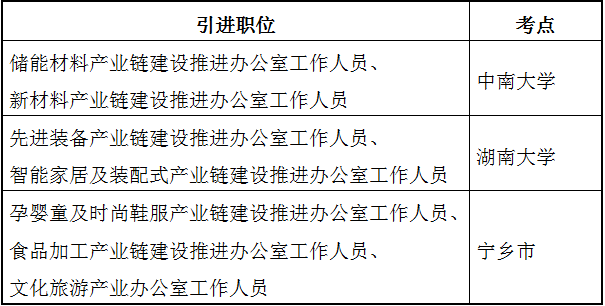 